Det här ingår i… SILVERHÄSTEN – Barnmärke 4Att kunna styra hästen mellan uppsatta koner i skrittAtt kunna rida de raka ridvägarna i skrittAtt kunna rida de böjda ridvägarna i skrittAtt kunna rida lätt i minst en långsida, sakta av till skritt och stanna hästen. 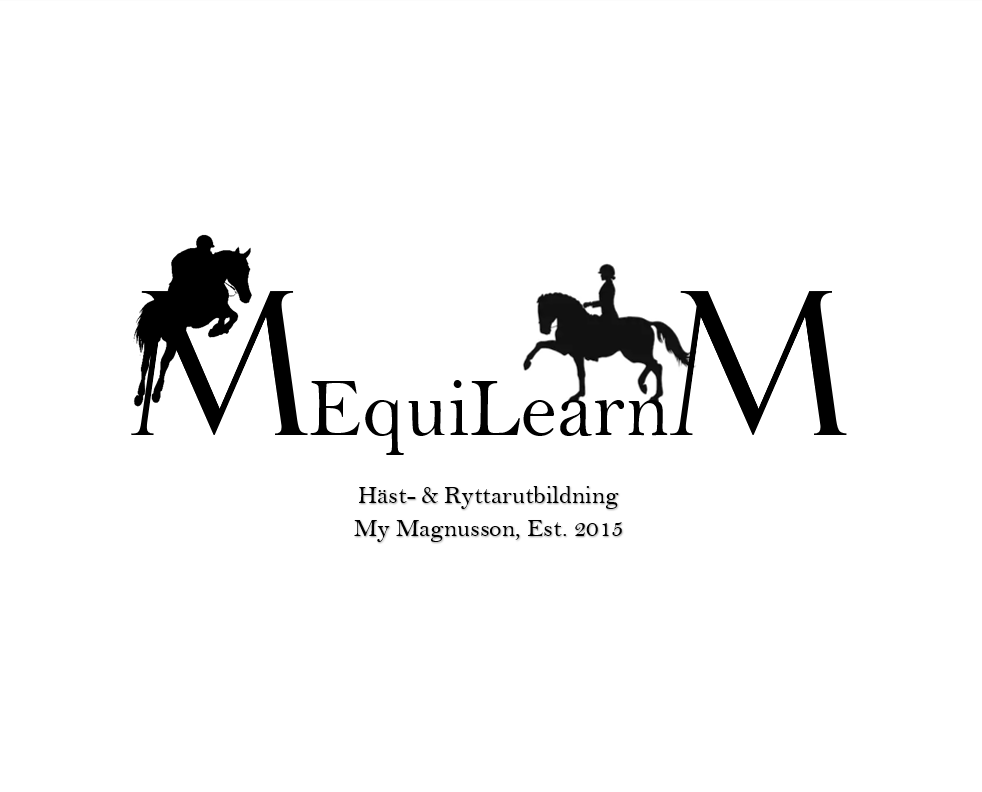 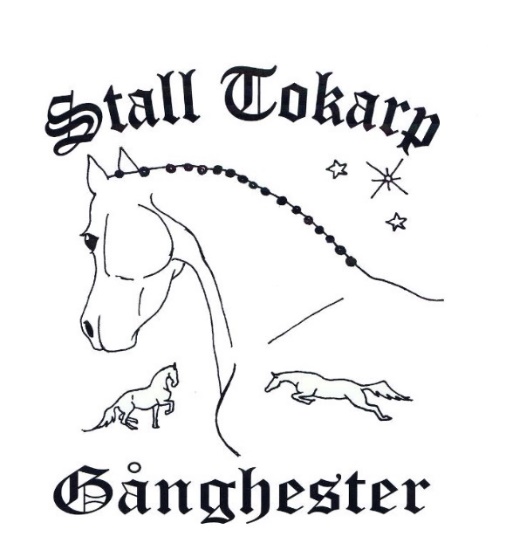 